РЕШЕНИЕ                                   с. Большой Шурняк                               КАРАР№ 120                    	         		                                       «25» апреля 2024 г.О внесении изменений в решение Совета Большешурнякского сельского поселения от 11.06.2009 №8 «Об утверждении Положения об организации работы с персональными данными муниципального служащего и ведении его личного дела  в органах местного самоуправления Большешурнякского сельского поселения»В соответствии с Федеральным законом от 2 мая 2007 года № 25-ФЗ «О муниципальной службе в Российской Федерации», Федеральным законом от 27 июля 2006 года № 152-ФЗ «О персональных данных» и Кодексом Республики Татарстан о муниципальной службе от 25 июня 2013 г. № 50-ЗРТ,  Совет Большешурнякского  сельского поселения Елабужского муниципального районаРЕШИЛ:1. Внести в Положение об организации работы с персональными данными муниципального служащего и ведении его личного дела  в органах местного самоуправления Большешурнякского сельского поселения, утвержденное решением Совета Большешурнякского сельского поселения от 11.06.2009 г. №8, следующие изменения:1.1. Подпункт 2 пункта 2.5 изложить в следующей редакции:«2)  анкету, предусмотренную статьей 15_2 Федерального закона от 2 марта 2007 года № 25-ФЗ "О муниципальной службе в Российской Федерации;».1.2. Пункт 2.6 Положения изложить в следующей редакции:«2.6. Сведения (за исключением сведений, содержащихся в анкете), указанные в части 2.5. настоящего Положения, представленные в соответствии с Федеральным законом от 2 мая 2007 года № 25-ФЗ "О муниципальной службе в Российской Федерации" гражданином при поступлении на муниципальную службу, могут подвергаться проверке в установленном федеральными законами порядке.».2.Настоящее решение подлежит официальному опубликованию.3.Контроль за исполнением настоящего решения оставляю за собой.Председатель                                                                               Н.И. МельниковСОВЕТ БОЛЬШЕШУРНЯКСКОГО СЕЛЬСКОГО ПОСЕЛЕНИЯ ЕЛАБУЖСКОГО МУНИЦИПАЛЬНОГО РАЙОНА РЕСПУБЛИКИ ТАТАРСТАН                                                                                                                                                                                                                                                                                                                                                                                                                                                                                                                                                                                                                                                                                                                                                                                                                                                                                                                                                                                                                                                                                                                                                                                                                                                                                                                                                                                                                                                                                                                                                                                                                                                                                                                                                                                                                                                                                                                                                                                                                                                                                                                                                                                                                                                                                                                                                                                                                                                                                                                                                                                                                                                                                                                                                                                                                                                                                                                                                                                                                                                                                                                                                                                                                                                                                                                                                                                                                                                                                                                                                                                                                                                                                                                                                                                                                                                                                                                                                                                                                                                                                                                                                                                                                                                                                                                                                                                                                                                                                                                                                                                                                                                                                                                                                                                                                                                                                                                                                                                                                                                                                                                                                                                                                                                                                                                                                                                                                                                                                                                                                                                                                                                                                                                                                                                                                                                                                                                                                                                                                                                                                                                                                                                                                                                                                                                                                                                                                                                                                                                                                                                                                                                                                                                         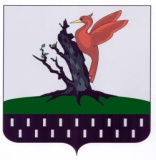 ТАТАРСТАН РЕСПУБЛИКАСЫ АЛАБУГА МУНИЦИПАЛЬ РАЙОНЫ ОЛЫ ШУРНЯК АВЫЛ ЖИРЛЕГЕ СОВЕТЫ